John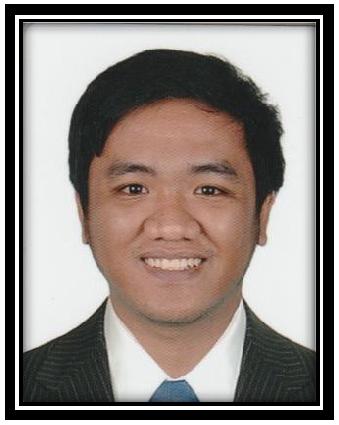 Graphic Designer / VideographerI.	CAREER OBJECTIVETo obtain a position in the field of digital arts when I can enhance and contribute my skills in Photography, Videographer, Photoshop, Premiere Pro, InDesign, to help maintain the success of the company.ACADEMIC INFORMATION A. Education2012 – 2018	FEU Institute of TechnologyP. Paredes St., Sampaloc, Manila, PhilippinesBACHELOR OF SCIENCE IN INFORMATIONTECHNOLOGY WITH SPECIALIZATION IN DIGITAL ARTSB. Projects AccomplishedBerong Bumbero: A 3D Film to Promote Existing Fire Prevention Program of Bureau of Fire Protection ManilaA photography and photo manipulation for photography project3D Models complete with texture for requirements in classShort film creations with visual effects and editing for video editing classA fully functional website created for promotion of client and thesis ProjectC. Awards / Certifications ReceivedAutodesk Certified Professional: Maya, February 2014SOFTWARE PROFICIENCYAdobePhotoshop o Illustrator o InDesigno Premiere Pro o After EffectsAutodesk MayaMicrosoft Office (Word, PowerPoint)IV.	WORK EXPERIENCEStolenShots Studios VideographerOctober 2016 – September 2018Projects Accomplished:A after movie of Paskuhan 2017A interview of best employees of B BraunA advertising Video of Splash IslandA father’s day special of SelectaA after movie of Hydro Manila 2018A series of Fangirl Diaries: Wannable’s WayA short film about AgricultureA documentary of Aeta being aspiring SingerStolenShots StudiosVideographer / PhotographerDecember 2017 – March 2018Unilab FoundationIntern Graphic DesignerAugust – October 2017I hereby attest that all information contained herein is true and correct.Email: john.384006@2freemail.com : john.384006@2freemail.com : john.384006@2freemail.com 